9	按照《公约》第7条，审议并批准无线电通信局主任关于下列内容的报告：9.2	应用《无线电规则》过程中遇到的任何困难或矛盾之处；以及背景情况在主任报告（CMR15/4(Add.2)号文件）第3.2.1.4节 – “运载火箭和亚轨道飞行（WRC12 Doc. 4 (Add.2)号文件第3.3.9段）”，无线电通信局主任回忆指出，一些主管部门在将卫星运载火箭和亚轨道飞行的频率指配登记在MIFR中的过程中应用了《无线电规则》第9条的程序。除卫星发射火箭之外，无线电通信局发现使用亚轨道飞行器的开发活动和项目正与日俱增。这些物体在外太空的预计停留时间并不长。实际上，这段返回地球之前的停留时间可能只有几分钟或几个小时至几天不等。无线电通信局主任建议，“在此方面，大会可能希望对此类电台或飞行器的现有定义、业务划分和将采用的程序以及需要提供的资料之间的相关性做出考虑并进行相应的审核，同时鼓励各主管部门登记这些电台使用的频率指配。”为了回应无线电通信局主任提出的这一事宜，本文稿提议了一项行动步骤。近期召开的无线电通信全会RA-15引入了一项新的课题 – ITU-R第259/5号课题：“适用于在大气层上层运营的飞机的操作和无线电规则问题”，相应的研究结果应纳入ITU-R建议书和/或报告；本文稿建议通过一项WRC-15决议，请ITU-R开展相应研究，以便通过一份新的ITU-R建议书或报告，为计划开展亚轨道飞行活动的主管部门提供指导。ADD	HOL/SUI/264/1第[HOL/SUI-Space planes intended to perform suborbital flights]号新决议草案（WRC-15）计划开展亚轨道飞行的航天飞机世界无线电通信大会（2015年，日内瓦），考虑到a)	无线电频谱是有限的资源；b)	正在开发可在100公里以上高度飞行的航空器（通常称为航天飞机）；c)	某些在“考虑到b)”中提到的航空器采用非轨道轨迹；d)	地球大气层和太空之间的分界线通常假定为地表以上100公里；e)	基于混合动力喷气或火箭发动机的混合动力航天飞机技术旨在将航天器发射到外层空间轨道，并在释放航天器后加速行驶并作为亚轨道航空飞行器降落于地球，认识到根据技术描述、操作参数以及频谱要求，这些新的项目可能不符合当前的地面或空间业务规则以及所用相关频率指配获得国际认可的程序，注意到ITU-R第259/5号课题 – “适用于在大气层上层运营的飞机的操作和无线电规则问题”，做出决议，请ITU-R1	为确定必要的技术、操作和规则条款，开展相应研究，包括与计划开展亚轨道飞行的航天飞机相关的不同无线电通信业务之间的频率共用，此类共用研究可有助于避免无线电通信业务之间的有害干扰和妥善利用轨道/频谱资源；2	在顾及“做出决议 1”的同时，开展相应研究以确定计划开展亚轨道飞行的航天飞机的附加频谱需求；3	将此类研究作为紧急事务予以完成，以便在ITU-R的下一个研究周期内制定一份或多份ITU-R建议书，责成无线电通信局主任1	提请ITU-R各研究组注意本决议；2	向下届世界无线电通信大会报告此类研究的结果，请主管部门通过向ITU-R提交文稿，积极参加上述研究工作，责成秘书长提请联合国和平利用外层空间委员会（COPUOS）、国际民用航空组织（ICAO）及其它相关的国际和区域性组织注意本决议。理由：	制定有助于妥善操作和利用轨道/频谱资源的技术性和频率共用方法以及相应的规则条款，包括评估频谱需求。______________世界无线电通信大会（WRC-15）
2015年11月2-27日，日内瓦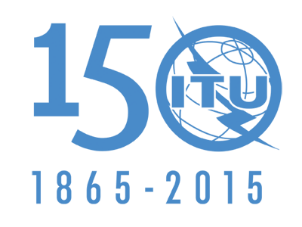 国 际 电 信 联 盟第5委员会文件 264-C2015年11月12日原文：英文荷兰（王国）/瑞士（联邦）荷兰（王国）/瑞士（联邦）有关大会工作的提案有关大会工作的提案议项9.2议项9.2